Request Reference: 17180844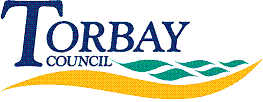 Date received: 22 August 2017Date response sent: 4 October 20171.	How many public health funerals you have carried out each financial year dating back to 2010/11 (if possible) and up to 2016/17?	Information provided by date of death	2010/11	23	2011/12	18	2012/13	29	2013/14	22	2014/15	29	2015/16	36	2016/17	322.	How much you have spent on public health funerals in the whole of each financial year (2010/11 to 2016/17)?	2010/11	£17,409.00	2011/12	£17,823.60	2012/13	£17,389.10	2013/14	£16,011.00	2014/15	£33,442.00	2015/16	£55,570.00	2016/17	£53,537.803.	And, if possible, the average cost of each funeral in 2016/17 compared to the cost of one in 2010 (or earliest you have available)?Average funeral cost in 2010 - £813 and in 2017 - £1903